-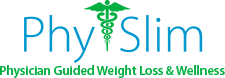 Bioidentical Hormone Replacement Candidate QuestionnaireName:	_____________________________   		Date of Birth: _____________Personal Medical History:Last Menstrual Period	 Date: ________________________     Hysterectomy:   Yes ______          Complete     Partial               Date: _______      No _______Last Gynecologic Exam	Date: _______Last Pap Smear:	 	Date: _______	           Normal?	  Yes _____ No _____	If no, please explain: ____________________________________________________________________________________________________________________________________________________________Breast Cancer:                                 Yes ______        No ______Cervical/Uterine/Ovarian Cancer:   Yes ______        No ______Hormone Replacement Therapy in the past:     Yes _______       No ________	If yes, please explain: ____________________________ ____________________________________________________Please list any additional medical problems/conditions/diagnoses: ____________________________________________________________________________________________________________________________________________________________Family Medical History:Breast Cancer:          No ______        Yes _______      Who _________________________Cervical/Uterine/Ovarian Cancer:   Yes ______        No ______      Who __________________Other cancers/medical problems: __________________________________________________________________________________________________________________________________________________________Medications: Please list any medications including over the counter medicines and any vitamins, herbs, or supplements: ________________________________________________Please list any surgeries: ______ _______________________________________________________________________________________________________________________________Please list any medication allergies: _______________________________________________Estrogen:		Progesterone:		Testosterone:		Thyroid:__ Anxiety		__Anxiety			__Fatigue			     __Cold Hands/Feet__ Depression		__Agitation			__Depression		     __Fatigue__ Night Sweats		__Breast Swelling			__Memory Loss		     __Dry Skin__Hot Flashes		__Brest Tenderness		__Irritability		     __Constipation__Dizziness		__Bloating			__Reduced Libido		     __  Difficulty Losing Weight__Fatigue			__Fluid Retention			__Erectile Dysfunction	     ___Depression__Tearfulness		__Headaches			__Loss of Drive/ Competitive	     __Memory Loss__Decreased Libido		__Mood Swings			__Longer Recovery Time	     __Anxiety__Vaginal Dryness		__Sleep Disturbances		__Muscle Pain	   	     __Muscle Aches__Vaginal Itching		__Heavy or Irregular Periods		__Joint Pain		     __Headaches__Urinary Frequency 					__Decreased Sense of Well-being     __Dry Skin__Headaches									       __ Thinning Hair__Painful Intercourse								      __Hoarse Voice__Dry, Flaky Skin 									      __Water Retention__Increased Wrinkles								      __Ankle Swelling__Difficulty Sleeping								      __Brain Fog